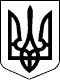 УКРАЇНАЧЕЧЕЛЬНИЦЬКА РАЙОННА РАДАВІННИЦЬКОЇ ОБЛАСТІРІШЕННЯ № 18023 грудня  2016 року                                                                     9 сесія 7 скликанняПро  Програму військово-патріотичного виховання молоді,  забезпечення заходів з призову, оборони,  мобілізації  та цивільного захисту на території  Чечельницького району на 2017-2021 роки	Відповідно до пункту 16 частини 1 статті 43 Закону України  «Про місцеве самоврядування в Україні»,  враховуючи подання  районної державної адміністрації, висновки постійних комісій районної ради з питань соціального захисту населення, освіти, культури, охорони здоров’я, спорту та туризму,         з питань бюджету та комунальної власності, районна рада ВИРІШИЛА:         1.  Затвердити   Програму військово-патріотичного виховання  молоді, забезпечення заходів з призову, оборони, мобілізації  та цивільного захисту на території Чечельницького району на 2017-2021 роки (далі – Програма) (додається). 	2. Фінансування Програми проводити за рахунок коштів сільських, селищного та районного бюджетів, а також за рахунок благодійних надходжень, інвестицій, грантів та інших джерел, не заборонених чинним законодавством України.	3. Контроль за виконанням цього рішення покласти на постійні комісії районної ради з питань соціального захисту населення, освіти, культури, охорони здоров’я, спорту та туризму (Воліковська Н.В.), з питань бюджету та комунальної власності (Савчук В.В.).Голова районної ради					                  С.В. П’яніщук